Pressemelding					Mandag 20 August 2012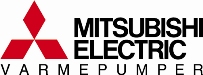 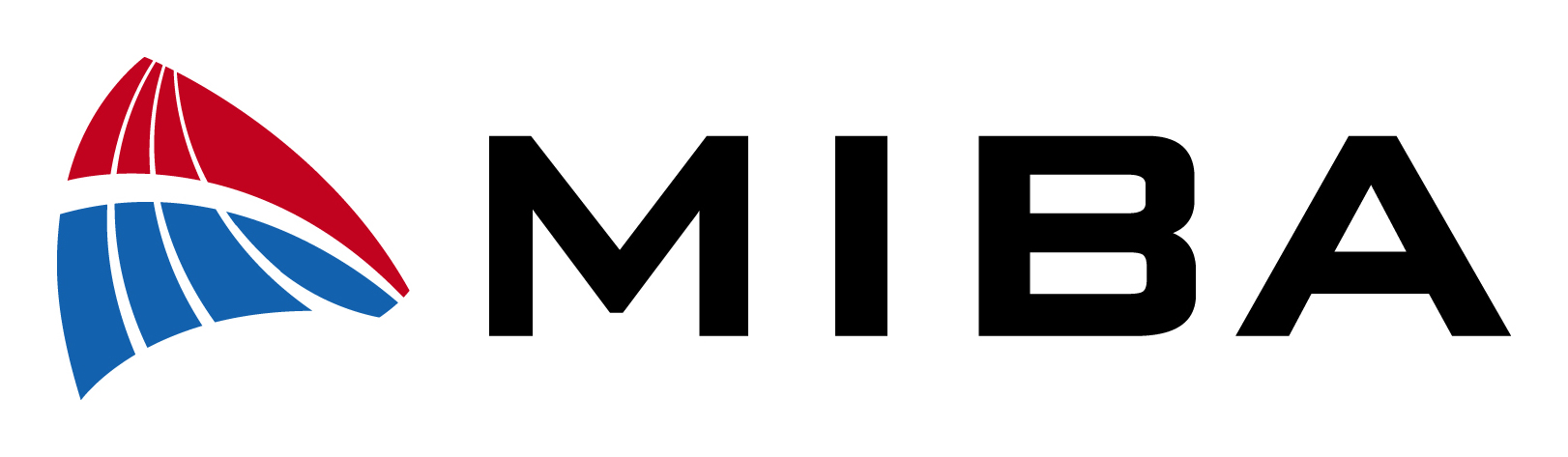 Miba er F-Gass godkjentImportør av Mitsubishi Electric varmepumper i Norge har fått på plass sin F-Gass godkjenning. Nå jobber de målrettet mot å få flest mulig forhandlere godkjente innen 1. september 2012F-Gass godkjenning krever god kontrollMiba har jobbet med HMS og internkontroll rutiner for å blir F-Gass godkjente. – Vi må gå foran som et godt eksempel, vi er jo veldig fornøyde med at F-Gass forordningen er snart her, sier Produktsjef Morten Østerhagen. Miba AS har som mål at alle deres forhandlere skal være F-Gass godkjente innen fristen den 1. september 2013.Samarbeider med NOVAPMiba har også 2 medarbeidere med kategori 1, samt 2 med kategori 2.  –Vi jobber kontinuerlig med å få eksaminert våre forhandleres installatører.  Et samarbeide med NOVAP på kursing av forhandlere er på plass, noe vi er meget fornøyde med, forteller daglig leder Hallvard Grindheim.Spennende tider- F-Gass gir oss mange utfordringer i forhold til kompetanseheving, men dette vil komme både de firmaene som satser samt sluttbrukerene til gode, påpeker Østerhagen. Han er også opptatt av at det blir fokus på dette fremover, slik at mange begynner planleggingen umiddelbart. Østerhagen spår at det vil bli stor mangel på kursplasser frem mot september neste år.Informasjon Kontaktpersoner pressemelding og ytterligere spørsmål:Einar Smidesang	 Markedssjef 		48891937 einar@miba.no Morten Østerhagen 	Produktsjef		90682310 morten@miba.no 
Bildemateriale:
Bildedatabank på nett: http://miba.mynewsdesk.com/image/list
ME_varmepumper. jpg (logo Mitsubishi Electric)
Miba.jpg (logo Miba AS)
harald_einar.jpg (Markedssjef Einar Smidesang til venstre – Salgssjef luft/vann Harald Abelsted til høyre)

Linker:Presserom: www.miba.no/presse 
www.miba.no 